САМОРЕГУЛИРУЕМАЯ ОРГАНИЗАЦИЯ   РЕГИОНАЛЬНАЯ АССОЦИАЦИЯ «СТРОИТЕЛИ ТПП РБ»г. Улан-Удэ, ул. Ленина ,д.25, тел 8(3012)21-71-88, e-mail:sro@tpprb.comПРОТОКОЛ № 25Правления  СРО РА «Строители ТПП РБ» от 15 .06. 2021 Форма проведения заседания Правления СРО РА «Строители ТПП РБ»- заочнаяДата окончания заочного голосования: «16»  июня      2021г. Основание  проведения заочного голосования- решение  Председателя Правления СРО  РА  «Строители ТПП РБ» Доржиева Геннадия Юрьевича ( согласно п.7.9. Положения  «О Правлении   Саморегулируемой организации  Региональная ассоциация «Строители ТПП РБ» от 07.02.2019г., далее - Положение о Правлении).  Приглашенные лица : Директор   СРО    Елисафенко Владимир ЛеонидовичСекретарь заседания Правления    Кочетова Лидия Васильевна Общее количество членов Правления : 9 человекЧисло проголосовавших членов Правления  6   человек Заочное голосование считается правомочным, так как в нем приняли участие не менее половины  членов Правления ( согласно п. 7.13 Положения). Лицо,  избранное  секретарем заседания Правления и уполномоченное на подсчет голосов-  Кочетова Лидия ВасильевнаПОВЕСТКА ДНЯ ЗАСЕДАНИЯ ПРАВЛЕНИЯ 1.Утверждение  кандидатур и предоставление материалов по награждению   членов  СРО РА «Строители ТПП» наградами Ассоциации  «Национальное объединение строителей».   2. Информация об организациях, подлежащих  исключению из членов СРО, на основании представленных документов Дисциплинарного Комитета СРО (Протокол ДК №15/2021  от 11.06. 2021). По вопросу   1  повестки дня :Слушали   Директора  СРО   РА «Строители ТПП РБ»  Елисафенко В.Л., который сообщил, что    в   июне 2021г. в Дальневосточном Федеральном округе  пройдет  Окружная конференция, на которой будут рассмотрены представленные  Саморегулируемыми организациями  ходатайства на награждение наградами Ассоциации «Национальное объединение строителей», в связи с празднованием профессионального праздника «День строителя» предложил рассмотреть  следующие кандидатуры  представителей членов СРО на награждение наградами Ассоциации «Национальное объединение строителей». По вопросу 1 повестки дня: За значительный вклад в развитие строительной отрасли Республики Бурятия, достижению высоких  производственно-экономических показателей в работе и в  связи  с празднованием профессионального праздника «День строителя», а также  юбилейной  датой создания  ООО «СМП № 398»  РЕШИЛИ:Хадатайствовать   перед Национальным  объединением строителей (НОСТРОЙ) о награждении :- Почетной  грамотой  Ассоциации "Национальное объединение строителей"- Димитриенко Елена Афанасьевна- Заместителя Генерального директора по быту, кадрам и социальным вопросам ООО «СМП № 398»;-  Нагрудным знаком к Званию  Ассоциации  «Национальное объединение строителей» «Лучший инженер» - Евсюкова Сергея Александровича- Производителя  работ  ООО «СМП № 398»; - Благодарностью  Президента Ассоциации "Национальное объединение строителей -  Дашеева Романа Николаевича - Производителя  работ  ООО «СМП № 398».- Почетной  грамотой  Ассоциации "Национальное объединение строителей"- Батуева Жамсарана Александровича - Генерального  директора ООО «Бурятпроектреставрация»;Голосовали:  «за»  -  6   голосов, «против» - нет, «воздержался» - нетРешение принято единогласно.По вопросу   2  повестки дня :Слушали Директора  СРО   РА «Строители ТПП РБ»  Елисафенко В.Л., который  доложил об открытии дисциплинарного производства по вопросам нарушений условий членства, стандартов и правил саморегулирования, по результатам плановых проверок, проведенных Контрольным комитетом по устранению нарушений, указанных в ранее выданных предписаниях и предупреждениях о применении мер дисциплинарного воздействия    в отношении  членов  Ассоциации ООО  «НИКА» (ИНН 0326046459) и ООО «СМАГ» ( ИНН  0326019582)  Протокол ДК №14/2021  от 24.05.2021.  	 Проинформировал, что по вынесенному ранее  решению  Дисциплинарного комитета ДК № 14/2021  от 24.05.2021г. ООО «СМАГ» (ИНН 0326019582)  было приостановлено действие права выполнять инженерные изыскания, осуществлять подготовку проектной документации, строительство, реконструкцию, капитальный ремонт, снос объектов капитального строительства с 24.05.2021г по 07.06.2021г. Решение принято на основании плановой проверки Контрольного комитета СРО РА «Строители ТПП  РБ».По состоянию на 11.06.2021г. замечания и нарушения не устранены.  Не оплачена задолженность по членским взносам  в размере 77,0 тыс.руб., не заключен договор страхования риска гражданской ответственности, который может наступить  в случае причинения вреда вследствие недостатков работ. В отношении ООО «НИКА» (ИНН 0326046459)  выписано предупреждение об устранении нарушений в срок до 07.06.2021г. ДК №14/2021  от 24.05.2021.  По состоянию на 11.06.2021г. замечания и нарушения не устранены.  ООО «НИКА» не оплачена задолженность по членским взносам  в размере 84,0 тыс.руб., не заключен договор страхования риска гражданской ответственности, который может наступить  в случае причинения вреда вследствие недостатков работ. Предложено на ближайшем заседании Правления  поставить на голосование вопрос об исключении  ООО «СМАГ» (ИНН 0326019582 ) и ООО «НИКА» (ИНН 0326046459) из членов СРО РА «Строители ТПП  РБ». Решили  по вопросу 2 Повестки дня:Исключить членов  СРО РА «Строители ТПП РБ» ООО «Ника» (ИНН 0326046459)  и ООО «СМАГ» (ИНН 0326019582)  из состава членов  Саморегулируемой организации Региональная ассоциация «Строители ТПП РБ».Голосовали: «за»  -5  голосов, «против» - 1  «воздержался» -  нетПовестка дня исчерпана. Предложений и дополнений в повестку дня собрания не поступило. Заседание Правления объявляется закрытым.  Директор                                                Елисафенко В.Л.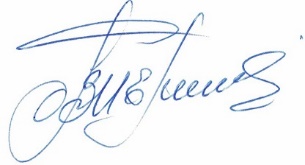 Секретарь заседания Правления                                       Кочетова Л.В. №Наименование наградыКандидатура1Почетная грамота Ассоциации "Национальное объединение строителей" Батуев Жамсаран Александрович Генеральный директор ООО «Бурятпроектреставрация»2Почетная грамота Ассоциации "Национальное объединение строителей" Димитриенко Елена Афанасьевна- Заместитель Генерального директора по быту, кадрам и социальным вопросам ООО «СМП № 398»3Нагрудный знак к званию Ассоциации «Национальное объединение строителей» «Лучший инженер » Евсюков Сергей Александрович- Производитель работ  ООО «СМП № 398»4Благодарность Президента Ассоциации "Национальное объединение строителей"Дашеев Роман Николаевич- Производитель работ  ООО «СМП № 398»